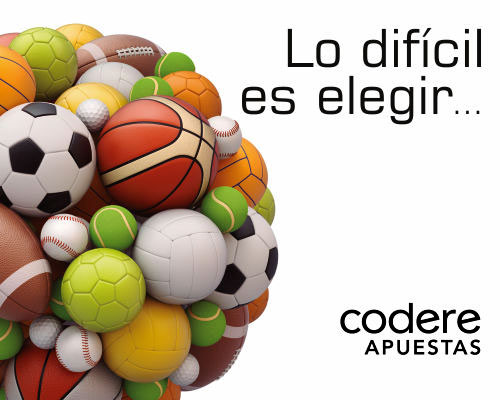 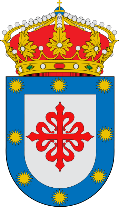 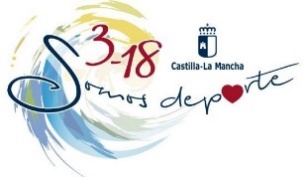 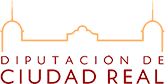 MODALIDADESHORARIOSFútbol Sala Infantil Masculino De 17:00 a 18:00 lunes y miércolesMultideporte  Prebenjamín MixtoDe 17:00  a 18:00 martes y juevesMultideporteBenjamín Mixto                      De 18:00 a 19:30 martes y juevesBádmintonTodas las categorías mixtoDe 19:30  a 21:00  martes y juevesPádel Todas las categorías mixtoHorario por determinar*Tenis de mesa  Todas las categorías mixtoHorario por determinar***El horario de las categorías que no aparezcan en el cuadro se determinarán con posterioridad en función de la inscripción.  Consultar en la Biblioteca.  **El horario de las categorías que no aparezcan en el cuadro se determinarán con posterioridad en función de la inscripción.  Consultar en la Biblioteca.  ***Los deportes colectivos deberán estar formados por 8 participantes como mínimo. ***Los deportes colectivos deberán estar formados por 8 participantes como mínimo. 